O k r ę g P o l s ki e g o Z w i ą z k u W ę d k a r s k i e go w K r a k o w i e 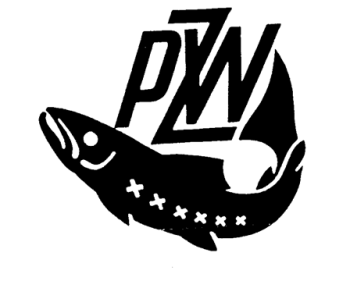 ul. Bulwarowa 43, 31-751 Kraków tel.0-12-643-16-65, tel/fax 0-12-643-69-35 www: www.pzw.krakow.pl, e-mail: okreg@pzw.krakow.pl Rachunek: Bank PEKAO SA. Nr konta: 58 1240 4722 1111 0000 4857 9629 REGON 350963210 NIP 678-12-15-714Kraków, dn. 30.05.2017 r.Okręg Polskiego Związku Wędkarskiego w Krakowie, na zlecenie Zarządu Głównego PZW w Warszawie, organizuje w dniach 16-18 czerwca 2017 roku „XIX Mistrzostwa Polski PZW Juniorów w wędkarstwie muchowym”.Biuro zawodów i baza: Gdów (Szałas nad Rabą za Mostem) Termin: 16-18 czerwca 2017 r.Prawo startu w zawodach mają zawodnicy, zgodnie z przepisami określonymi w „Zasadach Organizacji Sportu Wędkarskiego PZW”.Zawody zostaną rozegrane zgodnie z „Zasadami Organizacji Sportu Wędkarskiego” (Regulamin zawodów w dyscyplinie muchowej) w klasyfikacji indywidualnej i drużynowej.Miejsce rozgrywania zawodów: rzeka Raba i Łowisko Brzegi 2SEKTOR 1: rzeka Raba – od m. Dobczyce do m. WiniarySEKTOR 2: Łowisko Brzegi 2SEKTOR 3: rzeka Raba – od m. Winiary do m. GdówŁowisko treningowe: rzeka Raba od m. Gdów do ujścia rzeki Stradomki i Łowisko Brzegi 3Ostateczne informacje dotyczące wyznaczonych sektorów zostaną podane w komunikacie nr 2, po uwzględnieniu ilości startujących oraz sytuacji hydrologicznej na łowiskach. Komunikat nr 2 zostanie opublikowany do dnia 9 czerwca 2017 r.Dojazd zawodników na sektory i stanowiska we własnym zakresie.Na terenie zawodów w od 11 czerwca 2017 roku (dla uczestników zawodów tj. zawodnik, trener, kierownik drużyny) wędkowanie zabronione pod rygorem dyskwalifikacji.Zawodnicy do lat 18 muszą mieć pełnoletniego opiekuna, natomiast zawodnicy powyżej 18 lat zobowiązani są do przedstawienia pisemnej zgody rodzica lub prawnego opiekuna na udział w Mistrzostwach Polski PZW.Wszyscy zawodnicy zobowiązani są do posiadania kamizelek ratunkowych lub asekuracyjnych. Decyzja o ich użyciu zostanie podjęta na odprawie technicznej (w zależności od sytuacji hydrologicznej na łowisku).Do punktacji zaliczane są ryby łososiowate i lipień (Na Łowisku Brzegi 2 istnieje możliwość dopuszczenia wszystkich gatunków ryb nie będących w okresie ochronnym).Informacja dotycząca obowiązujących wymiarów do punktacji zostanie podana na odprawie technicznej.Opłata startowa od zawodnika wynosi 369 zł brutto ( 300 zł + 23 % VAT ) i obejmuje: upominki okolicznościowe, puchary, dyplomy medale, obsługę zawodów oraz posiłek pomiędzy I a II turą zawodów w sobotę oraz po niedzielnej turze.Zgłoszenia (wyłącznie na karcie zgłoszenia opracowanej przez Zespól Sportu ZG PZW) wraz z opłatą startową i protokołem Mistrzostw Okręgu należy przesłać w terminie do 7 czerwca 2017 roku. O przyjęciu do zawodów decyduje data wpływu kompletnego zgłoszenia.Okręg Polskiego Związku Wędkarskiego w Krakowie31-751 Kraków, ul. Bulwarowa 43e-mail: okreg@pzw.krakow.plBank PEKAO SA. Nr konta: 58 1240 4722 1111 0000 4857 9629 z dopiskiem: MP PZW Juniorów Mucha 2017, nazwisko i imię, Okręg lub WKSDodatkowych informacji udziela:Szef Dyscypliny Muchowej OKS Kraków Opach Zdzisław tel. 503 567 244Zakwaterowanie i wyżywienie podczas zawodów we własnym zakresie. Organizator zapewnia wyłącznie obiad w dniach 17 i 18.06.2017 r.Komisja Sędziowska:Sędzia Główny – Marcel CzerwińskiZ-ca Sędziego Głównego – Edward FornalikSędzia sekretarz – Ireneusz FornalikSędziowie sektorowi – Zdzisław Opach, Łukasz Ostafin, Marcin SłomkaPROGRAM CZASOWY ZAWODÓW16.06.2016 r. (piątek)8:00-15:30		- trening – łowiska treningowe16:00-18:30		- rejestracja zawodników19:00			- uroczyste otwarcie Mistrzostw Polski PZW19:30			- odprawa kierowników ekip, losowanie I i II tury17.06.2016 r. (sobota)6:00-6:30		- Dojazd na stanowiska6:30-7:00                       - czas na przygotowanie na stanowisku7:00-10:30		- I TURA ZAWODÓW 10:30-11:30                   -zjazd zawodników do bazy11:30			- posiłek (w bazie zawodów)13:00		             - dojazd do Łowiska Brzegi 2 w Krakowie14:30                              -czas na przygotowanie na stanowisku15:00-19:00		- II TURA ZAWODÓW (Łowisko Brzegi 2 podczas tury 5min. na zmianę stanowiska koniec tury  g. 19.00)20.00			- ogłoszenie wyników po 2 turze20:15                              - losowanie III tury18.06.2016 r. (niedziela)6:00-6:30		- Dojazd na stanowiska6:30-7:00                       - czas na przygotowanie na stanowisku7:00-10:30		- III TURA ZAWODÓW 10:30-11:30		- zjazd zawodników do bazy11:00-12:00		- posiłek (w bazie zawodów)12:00		             - ogłoszenie wyników nieoficjalnych13:00                              -ogłoszenie oficjalnych wyników i zakończenie zawodów